TITLE WRITTEN WITH CAPITAL LETTERS,TIMES NEW ROMAN, 11 POINTS, BOLDLast name N1, Last name N2, Last name N1 (Times New Roman, 10p)1 Affiliation Department, Institution name, Country (Times New Roman, Italic, 10p)2 Affiliation Department, Institution name, Country Authors: (Times New Roman, size 10 point, center, italic) Initials and Surnames for every author must be provided. Do not include degrees or titles. The name of the presenting author should be underlined.Affiliations: The affiliations should be typed under the list of authors' names. Each author should be listed by institution, city, state/province and country. In abstracts where the authors have different affiliations, please indicate for each author the number of the corresponding affiliation – use a superscript.INTRODUCTION (CAPITAL LETTERS TIMES NEW ROMAN, 10p, BOLD)Times New Roman 9 points with 1,15 spacing for body text. Justified alignment. No indent. A reference to the published work should be made in brackets [x] Make an empty line before the next headingMATERIALS AND METHODSTimes New Roman 9 points with 1,15 spacing for body text. Justified alignment. No indent. A reference to the published work should be made in brackets [x] Make an empty line before the next headingSubsections (Times New Roman, 9p, bold)Times New Roman 9 points with 1,15 spacing for body text. Justified alignment. No indent. A reference to the published work should be made in brackets [x] Make an empty line before the next headingRESULTS AND DISCUSSIONTimes New Roman 9 points with 1,15 spacing for body text. Justified alignment. No indent. A reference to the published work should be made in brackets [x] Make an empty line before the next heading.Make sure that your figures will be clearly visible with grayscale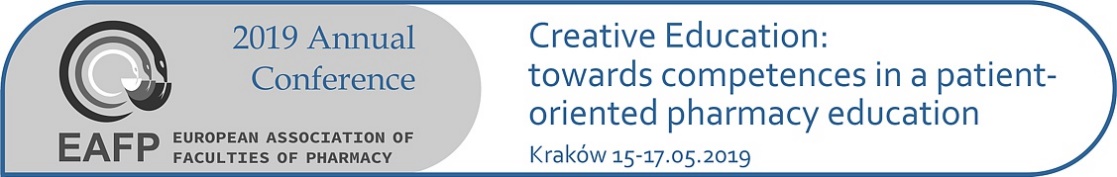 Fig. 1: Use Times New Roman 8 points bold. Figures should be attached in b/w  format or a grayscale!Times New Roman 9 points with 1,15 spacing for body text. Justified alignment. No indent. A reference to the published work should be made in brackets [x] Make an empty line before the next headingTab. 1: Use Times New Roman 8 points bold.CONCLUSIONSLimit your abstract to maximum two pages!REFERENCESTimes New Roman 8 points for references, Vancouver style. The references should be listed in order of appearance.Kurek M, Woyna-Orlewicz K, Khalid MH, Jachowicz R. Optimization of furosemide liquisolid tablets preparation process leading to their mass and size reduction. Acta Pol Pharm - Drug Res. 2016;73(5).Brniak W, Maślak E, Jachowicz R. Orodispersible films and tablets with prednisolone microparticles. Eur J Pharm Sci. 2015;75:81–90.Times New Roman 8pTimes New Roman 8pTimes New Roman 8p